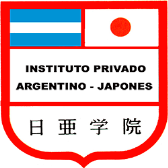 Grado……..  Sección…….                                                                                                                C.A.B.A.,          de marzo de  2017El Instituto Privado Argentino Japonés en Buenos Aires “Nichia Gakuin” solicita su autorización para la publicación de materiales audiovisuales para lo cual, y a  fin de garantizar una difusión efectiva, es preciso fotografiar y/o grabar algunas actividades que se desarrollen en el presente ciclo lectivo, en las que participe el/la alumno/a ……………………………………………………………..…………….. y así distribuirlas a través de diferentes medios o canales educativos.-Las imágenes obtenidas podrán ser utilizadas para la edición de documentos educativos e institucionales de acceso público en soporte de papel, en formato digital o en internet, para ilustrar experiencias de enseñanza y aprendizaje y difundir actividades pedagógicas con recursos  digitales.----En cualquier caso, se garantiza la protección del derecho al honor, a la intimidad, a la propia imagen de acuerdo con la legislación vigente.-----Por medio de la presente y en nuestro carácter de padre y madre y/o tutor de (nombre y apellido del padre)………………………………………………………………………………..DNI…………………………………….. y con domicilio en …………………………………………………………………………………………………… (nombre y apellido de la madre)………………………………………………………………………………..DNI…………………………………………… autorizamos SI-NO (tachar lo que no corresponda) la grabación, la fotografía y difusión de su imagen de acuerdo a los términos expresados en este documento por cualquier medio de difusión siempre que estos sean utilizados por el Instituto Privado Argentino Japonés en Buenos Aires “Nichia Gakuin” por todo el tiempo que sea requerido por esta Institución.    Firma:                                                                                            Firma:   Aclaración:                                                                                    Aclaración:    DNI:                                                                                                 DNI: